от «26» апреля 2021 года № 296О завершении отопительного периода 2020-2021 годов В связи с установившейся среднесуточной температурой выше 8 градусов Цельсия, В соответствии с Федеральным законом «Об общих принципах организации местного самоуправления в Российской Федерации от 06.10.2003 г. № 131-ФЗ, Федеральным законом от 27.07.2010 г. № 190-ФЗ «О теплоснабжении», Постановлением Правительства РФ от 06.05.2011 N 354 «О предоставлении коммунальных услуг собственникам и пользователям помещений в многоквартирных домах и жилых домов», Администрация Турочакского районаПОСТАНОВЛЯЕТ:Завершить отопительный период 2020-2021 годов на территории муниципального образования «Турочакский район» с «03» мая 2021 года.Теплоснабжающим организациям, не зависимо от форм собственности ведомственной принадлежности, прекратить подачу тепловой энергии для нужд отопления;Опубликовать настоящее постановление в газете «Истоки плюс» и на официальном сайте Администрации муниципального образования Турочакский район в сети «Интернет»;Контроль за исполнением настоящего Постановления оставляю за собой.Глава муниципального образования «Турочакский район»				                 В.В. ОсиповРЕСПУБЛИКА АЛТАЙАДМИНИСТРАЦИЯМУНИЦИПАЛЬНОГО ОБРАЗОВАНИЯ«ТУРОЧАКСКИЙ РАЙОН»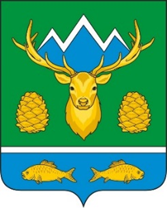 АЛТАЙ РЕСПУБЛИКАМУНИЦИПАЛ ТОЗОЛМОАДМИНИСТРАЦИЯЗЫ«ТУРОЧАК АЙМАК»ПОСТАНОВЛЕНИЕJОП